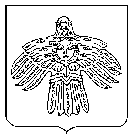 О внесении изменений в постановление администрации МОГО «Ухта» от 11 мая 2022 г. № 884 «Об организации оздоровления, отдыха и занятости детей в летний период 2022 года»Руководствуясь Федеральным законом от 06.10.2003 № 131-ФЗ «Об общих принципах организации местного самоуправления в Российской Федерации», администрация постановляет: 1. Внести изменения в постановление администрации МОГО «Ухта»                   от 11 мая 2022 г. № 884 «Об организации оздоровления, отдыха и занятости детей в летний период 2022 года» (далее – постановление) следующего содержания:- приложение № 1 к постановлению изложить в редакции согласно приложению к настоящему постановлению.2. Настоящее постановление вступает в силу со дня его принятия и подлежит официальному опубликованию.3. Контроль за исполнением настоящего постановления возложить на заместителя руководителя администрации МОГО «Ухта» по социальным вопросам.И.о. главы МОГО «Ухта» - руководителя администрации МОГО «Ухта»                                                      П.П. АртемьевПриложениек постановлению администрации МОГО «Ухта» от 17 июня 2022 г. № 1236«Приложение № 1 к постановлениюадминистрации МОГО «Ухта»от 11 мая 2022 г. № 884Программа организации оздоровления детей в летний период 2022 года2____________________________________________»АДМИНИСТРАЦИЯМУНИЦИПАЛЬНОГО ОБРАЗОВАНИЯГОРОДСКОГО ОКРУГА«УХТА»АДМИНИСТРАЦИЯМУНИЦИПАЛЬНОГО ОБРАЗОВАНИЯГОРОДСКОГО ОКРУГА«УХТА»«УХТА»КАР  КЫТШЛÖНМУНИЦИПАЛЬНÖЙ  ЮКÖНСААДМИНИСТРАЦИЯ«УХТА»КАР  КЫТШЛÖНМУНИЦИПАЛЬНÖЙ  ЮКÖНСААДМИНИСТРАЦИЯ«УХТА»КАР  КЫТШЛÖНМУНИЦИПАЛЬНÖЙ  ЮКÖНСААДМИНИСТРАЦИЯ«УХТА»КАР  КЫТШЛÖНМУНИЦИПАЛЬНÖЙ  ЮКÖНСААДМИНИСТРАЦИЯПОСТАНОВЛЕНИЕШУÖМПОСТАНОВЛЕНИЕШУÖМПОСТАНОВЛЕНИЕШУÖМПОСТАНОВЛЕНИЕШУÖМПОСТАНОВЛЕНИЕШУÖМПОСТАНОВЛЕНИЕШУÖМПОСТАНОВЛЕНИЕШУÖМ17 июня 2022 г.№1236г.Ухта,  Республика КомиОздоровительные учреждения с дневным пребыванием детейОздоровительные учреждения с дневным пребыванием детейОздоровительные учреждения с дневным пребыванием детейОздоровительные учреждения с дневным пребыванием детейОздоровительные учреждения с дневным пребыванием детейОздоровительные учреждения с дневным пребыванием детей№Наименование лагеряУчреждение, при котором организован лагерьКоличество сменСроки отдыхаКоличество путевокИсточники финансирования1234567Оздоровительные учреждения с дневным пребыванием детейМОУ «НШДС № 1», МОУ «Лицей № 1», МОУ «ГИЯ», МОУ «СОШ № 2», МОУ «СОШ № 3», МОУ «СОШ № 4», МОУ «СОШ № 5», МОУ «СОШ № 7», МОУ «ООШ № 8», МОУ «СОШ № 9», МОУ «СОШ № 10», МОУ «СОШ № 13», МОУ «СОШ № 14», МОУ «СОШ № 15», МОУ «СОШ № 16», МОУ «СОШ № 17», МБОУ «СОШ № 18», МОУ «СОШ № 19», МОУ «СОШ № 20», МОУ «СОШ № 21», МОУ «СОШ № 22», МОУ «НОШ № 23»101.06 – 22.061 489республиканский бюджет,местный бюджет,внебюджетные источникиОздоровительное учреждение с дневным пребыванием детейМУ ДО «ЦЮТ» г. Ухты101.06 – 22.0630республиканский бюджет,местный бюджет,внебюджетные источникиОздоровительное учреждение с дневным пребыванием детейМУ ДО «Центр творчества имени Г.А. Карчевского»101.06 – 22.0650республиканский бюджет,местный бюджет,внебюджетные источникиОздоровительное учреждение с дневным пребыванием детейМАОУ «УТЛ»106.06 – 27.0625республиканский бюджет,местный бюджет,внебюджетные источникиОздоровительные учреждения с дневным пребыванием детейМУ «Спортивная школа № 1», МУ «Спортивная школа № 2», МУ «Спортивная школа «Юность», МУ «Спортивная школа олимпийского резерва им. Э. Захарова»101.06 – 22.06444местный бюджет,внебюджетные источникиОздоровительное учреждение с дневным пребыванием детейМАУ «Городской Дворец культуры» МОГО «Ухта»101.06 – 22.0625местный бюджет,внебюджетные источникиОздоровительное учреждение с дневным пребыванием детейМОУ «СОШ № 2»104.07 – 22.0775республиканский бюджет,местный бюджет,внебюджетные источникиОздоровительное учреждение с дневным пребыванием детейМБОУ «СОШ № 18»101.08 – 19.0850республиканский бюджет,местный бюджет,внебюджетные источникиИтого Итого 2188